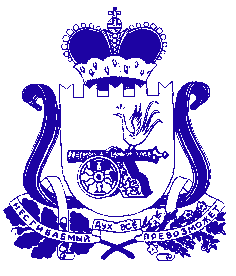 АДМИНИСТРАЦИЯ СМОЛЕНСКОЙ ОБЛАСТИП О С Т А Н О В Л Е Н И Еот  30.11.2021  № 763Администрация Смоленской области  п о с т а н о в л я е т:Внести в постановление Администрации Смоленской области от 29.03.2019 № 159 «Об утверждении Региональной адресной программы по переселению граждан из аварийного жилищного фонда на 2019 – 2025 годы» (в редакции постановлений Администрации Смоленской области от 18.04.2019 № 230, от 26.08.2019 № 489, от 26.09.2019 № 565, от 14.11.2019 № 685, от 31.12.2019  № 860, от 30.03.2020 № 150, от 02.07.2020 № 386, от 23.12.2020 № 811) следующие изменения:1) в заголовке и тексте слова «на 2019 – 2025 годы» заменить словами 
«на 2019 – 2023 годы»;2) в Региональной адресной программе по переселению граждан 
из аварийного жилищного фонда на 2019 – 2025 годы, утвержденной указанным постановлением:- в заголовке слова «на 2019 – 2025 годы» заменить словами «на 2019 – 
2023 годы»;- в паспорте Программы:- в позиции «Наименование Программы» слова «на 2019 – 2025 годы» заменить словами «на 2019 – 2023 годы»;- в позиции «Срок реализации Программы» слова «2019 – 2025 годы» заменить словами «2019 – 2023 годы»; - позицию «Объемы и источники финансирования Программы» изложить 
в следующей редакции:- в позиции «Ожидаемые конечные результаты выполнения Программы»:- в абзаце втором слова «28 354,61 кв. метра» заменить словами «28 146,33 кв. метра», слова «1 669 граждан» заменить словами «1 656 граждан»;- в абзаце третьем слова «266,9 кв. метра» заменить словами «308,1 кв. метра», слова «19 граждан» заменить словами «21 гражданина»;- в абзаце втором позиции «Оценка эффективности социальных и экономических последствий реализации Программы» слова «2019 – 2025 годах» заменить словами «2019 – 2023 годах», слово «признанного» заменить словом «признанных»;- в абзаце втором раздела 1 слова «2019 – 2025 годы» заменить словами 
«2019 – 2023 годы»;- в разделе 2:- в абзацах первом и втором слова «2019 – 2025 годы» заменить словами 
«2019 –2023 годы»;- в абзаце третьем слова «1 сентября 2025 года» заменить словами «31 декабря 2023 года»;- раздел 3 после слов «Духовщинское городское поселение Духовщинского района Смоленской области,» дополнить словами «Ельнинское городское поселение Ельнинского района Смоленской области,»;- в подпункте 4.1.6 пункта 4.1 раздела 4 слова «(за исключением этапа 2024 – 2025 годов)», «, а этап 2024 – 2025 годов Программы должен быть реализован не позднее 1 сентября 2025 года» исключить;- раздел 6 изложить в следующей редакции: «6. Объемы и источники финансирования ПрограммыОбщая стоимость выполнения Программы в 2019 – 2023 годах составляет 
1 823 348 966,99 рубля, в том числе за счет средств:- Фонда – 922 633 270,32 рубля;- областного бюджета – 760 422 407,92 рубля;- местных бюджетов – 140 293 288,75 рубля.Общая стоимость выполнения Программы по этапу 2019 года составляет 143 735 796 рублей, в том числе за счет средств:- Фонда – 92 275 778 рублей;- областного бюджета – 43 406 412,12 рубля;- местных бюджетов – 8 053 605,88 рубля.Общая стоимость выполнения Программы по этапу 2020 года составляет 339 392 854,24 рубля, в том числе за счет средств:- Фонда – 188 137 534,61 рубля;- областного бюджета – 78 326 944,23 рубля;- местных бюджетов – 72 928 375,40 рубля.Общая стоимость выполнения Программы по этапу 2021 года составляет 134 490 675,31 рубля, в том числе за счет средств:- Фонда – 66 496 700,44 рубля;- областного бюджета – 54 262 322,43 рубля;- местных бюджетов – 13 731 652,44 рубля.Общая стоимость выполнения Программы по этапу 2022 года составляет 1 205 729 641,44 рубля, в том числе за счет средств:- Фонда – 575 723 257,27 рубля;- областного бюджета – 584 426 729,14 рубля;- местных бюджетов – 45 579 655,03 рубля.»;- пункт 7.1 раздела 7 изложить в следующей редакции:	«7.1. Планируемая потребность в средствах на переселение граждан из аварийного жилищного фонда рассчитана исходя из планируемой стоимости приобретения жилых помещений и (или) строительства многоквартирных домов в расчете на один квадратный метр общей площади жилого помещения, определенной для Смоленской области Министерством строительства и жилищно-коммунального хозяйства Российской Федерации, и заявленной муниципальными образованиями Смоленской области – участниками Программы площади аварийного жилищного фонда.»;- таблицу 2 раздела 8 изложить в следующей редакции:«Таблица 2- приложения № 1 – 4 изложить в новой редакции (прилагаются).ГубернаторСмоленской области 								     А.В. ОстровскийО внесении изменений в постановление Администрации Смоленской области от 29.03.2019 № 159Объемы и источники финансирования Программыобщая стоимость выполнения Программы составляет  
1 823 348 966,99 рубля, в том числе за счет средств:- Фонда содействия реформированию жилищно-коммунального хозяйства – 922 633 270,32 рубля;- областного бюджета – 760 422 407,92 рубля;- местных бюджетов – 140 293 288,75 рубля№ п/пНаименование муниципального образования Смоленской областиРасселяемая площадь жилых помещений(кв. м)Объем долевого финансирования Программы (руб.)Объем долевого финансирования Программы (руб.)Объем долевого финансирования Программы (руб.)№ п/пНаименование муниципального образования Смоленской областиРасселяемая площадь жилых помещений(кв. м)за счет средств Фондаза счет средств областного бюджетаза счет средств местного бюджета123456Итого по Программе за                             2019 – 2023 годыИтого по Программе за                             2019 – 2023 годы28 146,33922 633 270,32760 422 407,92140 293 288,75Этап 2019 годаЭтап 2019 годаЭтап 2019 годаЭтап 2019 годаЭтап 2019 годаЭтап 2019 года1.Вяземское городское поселение Вяземского района Смоленской области803,8825 588 14211 244 897,56792,142.Духовщинское городское поселение Духовщинского района Смоленской области23,50749 79623 16623,53.Город Смоленск1 926,4661 429 49331 999 054,568 052 650,344.Ярцевское городское поселение Ярцевского района Смоленской области141,34 508 347139 294139,9Итого по этапу 2019 годаИтого по этапу 2019 года2 895,1492 275 77843 406 412,128 053 605,88Этап 2020 годаЭтап 2020 годаЭтап 2020 годаЭтап 2020 годаЭтап 2020 годаЭтап 2020 года1.Вяземское городское поселение Вяземского района Смоленской области1 026,8832 727 554,3526 205 336,7278 0002.Город Смоленск4 119,65131 403 332,1848 159 183,0772 822 238,171234563.Ярцевское городское поселение Ярцевского района Смоленской области787,6024 006 648,083 962 424,4428 137,23Итого по этапу 2020 годаИтого по этапу 2020 года5 934,13188 137 534,6178 326 944,2372 928 375,40Этап 2021 годаЭтап 2021 годаЭтап 2021 годаЭтап 2021 годаЭтап 2021 годаЭтап 2021 года1.Вяземское городское поселение Вяземского района Смоленской области364,5611 565 457,3424 633 646,3955 179,102.Город Смоленск1466,3546 447 609,4426 158 058,6313 655 176,523.Ярцевское городское поселение Ярцевского района Смоленской области284,908 483 633,663470 617,4121 276,82Итого по этапу 2021 годаИтого по этапу 2021 года2115,8166 496 700,4454 262 322,4313 731 652,44Этап 2022 годаЭтап 2022 годаЭтап 2022 годаЭтап 2022 годаЭтап 2022 годаЭтап 2022 года1.Вяземское городское поселение Вяземского района Смоленской области2 936 9598 299 275,9666 838 844,34165 3172.Гагаринское городское поселение Гагаринского района Смоленской области556,8018 636 012,489 426 020,48200 0003.Город Смоленск11 494 ,20384 709 149,87450 000 00045 047 151,114.Духовщинское городское поселение Духовщинского района Смоленской области21,20709 560,8221 213,67731,515.Ельнинское городское поселение Ельнинского района Смоленской области171,505 740 079,23144 072,8633 455,416.Ярцевское городское поселение Ярцевского района Смоленской области2 020,6067 629 178,9157 996 577,44133 000Итого по этапу 2022 годаИтого по этапу 2022 года17 201,25575 723 257,27584 426 729,1445 579 655,03